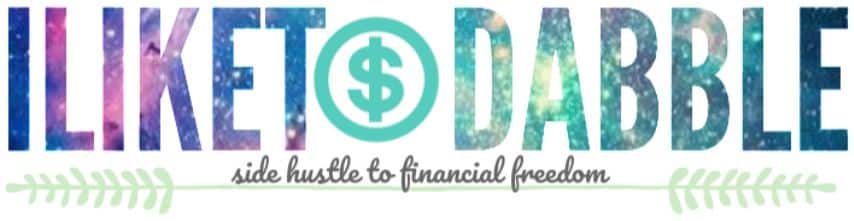 AS SEEN ON..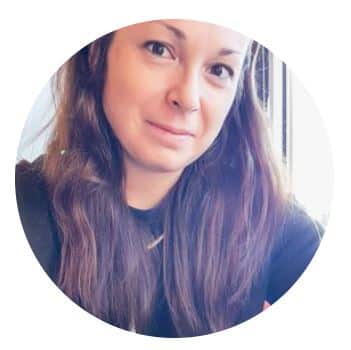 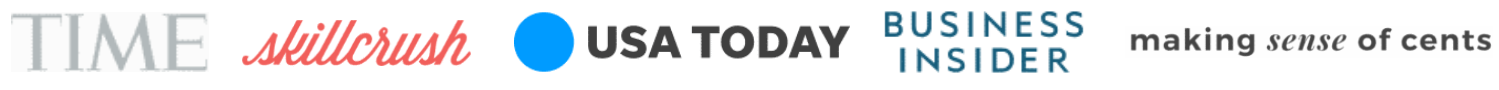 ABOUT MEI’m Daniella, a 29 year old side hustling to pay off debt, live a more sustainable lifestyle, and strive for a future of financial freedom. I created ILIKETODABBLE to help others do the same.LET’S COLLABORATESponsored Social Media PostsSponsored Blog PostsContent CreationEditorial OpportunitiesPress + Media TripsEvent CoverageLive SpeakingWorkshopsReviewsInterviewsSocial media and blog consultations…. and many more! Don’t see what you’re looking for? Contact me: daniella@iliketodabble.com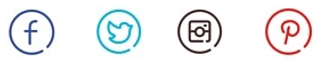    2,130	   507       1,752	      7,939	Email Subscribers: 1,673	Average Monthly Page Views: 30,000BRANDS I’VE WORKED WITH: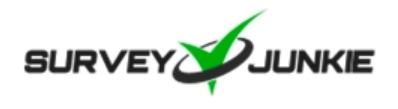 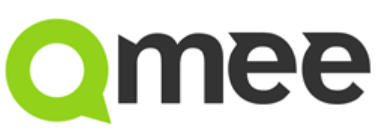 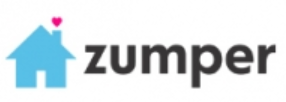 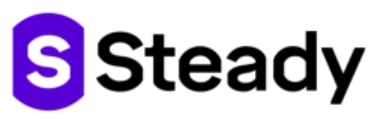 